PKP Polskie Linie Kolejowe S.A.
Biuro Komunikacji i PromocjiZespół Rzecznika prasowegoul. Targowa 74 03-734 Warszawatel. + 48 22 473 30 02tel. kom. + 48 662 114 900rzecznik@plk-sa.pl www.plk-sa.pl Warszawa, 14 października 2017 r. Informacja prasowaNowe wiadukty i perony w WarszawieTrwają intensywne prace na warszawskiej linii obwodowej. Rosną nowe perony, 
a nad stołecznymi ulicami widać już konstrukcje nowych wiaduktów. Wszystkie prace
 PKP Polskich Linii Kolejowych S.A. są tak organizowane, aby w jak najmniejszym stopniu odczuwali je mieszkańcy. Nowe perony są coraz bardziej widoczne .m.in. na przystankach: Warszawa Koło i Warszawa Kasprzaka. Na niektórych wykonawca postawił już konstrukcję wiat. Sprawnie przebiega budowa nowych wiaduktów kolejowych. Nad ul. Wolską rozciąga się już konstrukcja jednego z dwóch budowanych obiektów, a na ul. Kasprzaka widać nowe przyczółki kolejowej przeprawy. 
Przy wiadukcie na ul. Górczewskiej trwają prace nad budową nowych kładek dla pieszych. 
One znacznie ułatwią komunikację mieszkańcom i pasażerom.Dzięki wartej 196 mln zł brutto inwestycji z Krajowego Programu Kolejowego, w przyszłym roku na odcinku z Warszawy Gdańskiej do Warszawy Zachodniej przybędą dwa nowe przystanki: Warszawa Koło (w okolicy ul. Obozowej) i Warszawa Powązki. Obecne obiekty – Warszawa Wola, Warszawa Młynów oraz peron nr 8 na stacji Warszawa Zachodnia zostaną 
przebudowane. Poza gruntowną przebudową przystanków zaplanowano również wymianę sieci trakcyjnej
 i urządzeń sterowania ruchem kolejowym. Zmienią się także wiadukty nad ulicami Wolską, Kasprzaka, Obozową i Zawiszy. Powstaną nowe kładki dla pieszych: nad ul. Górczewską,
 w obrębie ul. Prądzyńskiego oraz przystanku Warszawa Powązki. Inwestycja PKP Polskich Linii Kolejowych S.A. stworzy nowe możliwości dla komunikacji
 w Warszawie, m.in. w zakresie integracji komunikacji miejskiej i połączeń kolejowych. Zwiększy się bezpieczeństwo i komfort podróży. Będzie możliwe uruchomienie większej liczby połączeń
 w ruchu aglomeracyjnym i łatwiejsze organizowanie przejazdów pociągów dalekobieżnych. 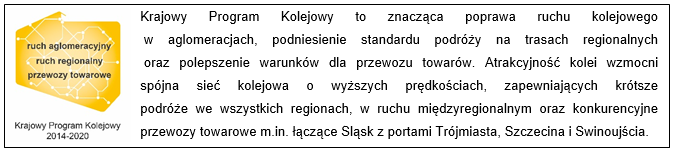 Kontakt dla mediów:Mirosław SiemieniecRzecznik prasowyPKP Polskie Linie Kolejowe S.A.tel. 66 114 900e-mail: rzecznik@plk-sa.pl ,,Wyłączną odpowiedzialność za treść publikacji ponosi jej autor. Unia Europejska nie odpowiada za ewentualne wykorzystanie informacji zawartych w takiej publikacji”